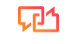 Ébauche du contenu du recensement des données basées sur l'identitéLangue(s) parlée(s) en premierQuelle(s) première(s) langue(s) avez-vous appris à parler enfant ? Sélectionnez tout ce qui s'y rapporte.Identité autochtoneVous identifiez-vous comme Première Nation, Métis et/ou Inuit? Si oui, sélectionnez tout ce qui s'applique :NonOui, Premières NationsOui, MétisOui, les InuitsOrigine ethniqueVous considérez-vous comme un Canadien?OuiNonPas certainQuelle(s) est(sont) votre (vos) origine(s) ethnique(s) ou culturelle(s) ? Par exemple, Anishnaabe, Canadien, Chinois, Colombien, Cri, Néerlandais, Indien, Anglais, Français, Philippin, Allemand, Guyanais, Haudenosaunee, Inuit, Iranien, Irlandais, Italien, Jamaïcain, Juif, Coréen, Libanais, Métis, Mi' kmaq, ojibwé, Pakistanais, Polonais, Portugais, Écossais, Somalien, Sri-lankais, Ukrainien, etc. Précisez autant d'origines ethniques ou culturelles que nécessaire.RaceDans notre société, les gens sont souvent décrits par leur race ou leur origine raciale.Quel(s) groupe(s) racial(s) vous décrit le mieux ? Sélectionnez tout ce qui s'y rapporte.Un ou plusieurs groupes raciaux non répertoriés ci-dessus. (veuillez préciser):Religion ou affiliation spirituelleQuelle est votre religion et/ou affiliation spirituelle ? Sélectionnez tout ce qui s'y rapporte.AgnostiqueAthéeBouddhisteChristianHindouSpiritualité autochtoneJuifMusulmanSikhSpirituel, mais pas religieuxAucune affiliation religieuse ou spirituelleReligion(s) ou affiliation(s) spirituelle(s) non énumérées ci-dessus (veuillez préciser) :Pas certainJe ne comprends pas cette questionIdentité de genreQuelle est votre identité de genre ?HommeFemmePréfère préciser 	Préfère ne pas répondreOrientation SexuelleQuelle est votre orientation sexuelle ? Sélectionnez tout ce qui s'y rapporte.Hétéro / hétérosexuelLesbienneHomosexuelBisexuelBispirituelleQueerInterrogatoireAsexuéPansexuelUne ou des orientation(s) sexuelle(s) non listée(s) ci-dessus (veuillez préciser) : 	Pas certainJe ne comprends pas cette questionje préfère ne pas répondreInvaliditéCertaines personnes s'identifient comme ayant un handicap en raison d'un état de santé permanent ou à long terme qui les empêche de fonctionner dans un environnement qui n'est pas entièrement inclusif et accessible. L'invalidité d'une personne peut être diagnostiquée ou non diagnostiquée. Il peut être caché ou visible. Certains élèves handicapés peuvent avoir un plan spécial à l'école pour les aider (un plan d'enseignement individualisé ou PEI), mais d'autres non.Vous considérez-vous comme une personne handicapée(s) ? (Sélectionnez une seule réponse)OuiNonPas certainJe ne comprends pas cette questionje préfère ne pas répondreSi oui, sélectionnez tout ce qui s'applique.Dépendance(s)Troubles du spectre autistiqueAveugle ou basse visionSourd ou malentendantDéficience(s) développementale(s)Trouble(s) d'apprentissageTrouble(s) de santé mentaleMobilitéDouleurHandicap(s) physique(s)Troubles de la paroleTout handicap(s) non listé(s) ci-dessus (veuillez préciser) :****Statut au CanadaÊtes-vous né au Canada?Oui	 NonSi non, êtes-vous actuellement :un citoyen canadienun étudiant international (inscrit par le biais d'un permis d'études)un immigrant reçu/résident permanentun demandeur d'asilePas certainJe ne comprends pas cette questionStatut socioéconomiqueParent/tuteur 1 avec qui vous vivez actuellement la plupart du temps Veuillez vérifier votre relation avec cette personne. (Sélectionnez une seule réponse)MèrePèreBelle-mèreBeau-pèreGrand-parentParentéGardienParent nourricierAmiUne personne non listée ci-dessus (veuillez préciser):Je vis tout seulVeuillez cocher le niveau d'études le plus élevé atteint par cette personne. (Sélectionnez une seule réponse)N'a terminé aucune éducation formelleÉcole primaireLycéeApprentissageUniversitéUniversitéPas certainQuel est le statut d'emploi de cette personne? (Sélectionnez tout ce qui s'y rapporte)Travaille à plein tempsTravaille à temps partielTravailleur indépendant (par exemple, possède sa propre entreprise)Recherche d'un emploiRester-parent/tuteur au foyerÀ la retraitePas certainQuel est le travail ou la profession de cette personne ?Pas certain***Question supplémentaire***Sur la base de vos réponses aux questions 4 à 9, vous voyez-vous reflété et affirmé dans votre apprentissage à travers :le curriculum et les ressourcesJamais	*Parfois       *Fréquemment       *Toujours	en classe et l'environnement scolaireJamais	*Parfois       *Fréquemment       *Toujours	Langue des signes américaineGujaratiGujaratiSerbeSerbeAlbanaisHébreuHébreuSomalienSomalienArabeHindiHindiEspagnolEspagnolBengaliHongroisHongroisTagalogTagalogChinoisLangue(s) Autochtone(s)Langue(s) Autochtone(s)TamilCroateVeuillez préciser 	UkrainienUkrainienDariItalienItalienOurdouNéerlandaisCoréenCoréenVietnamienVietnamienAnglaisMalayalamMalayalamUne autre langue Une autre langue FarsiPolonaisPolonaisS'il te plaîtspécifier 	FrançaisPortugaisPortugaisPas certainPas certainAllemandPendjabiPendjabiGrecRusseRusse	Noir(ascendance africaine, afro-caribéenne, afro-canadienne)(ascendance africaine, afro-caribéenne, afro-canadienne)	de l'Asie de l'Est(origine chinoise, coréenne, japonaise, taïwanaise)	Indigène(Premières Nations, Métis, Inuit)	Latino/Latina/Latin(d'origine latino-américaine, hispanique)	Moyen-Orient(d'ascendance arabe, persane, asiatique occidentale,ex. afghan, égyptien, iranien, libanais, turc, kurde, etc.)	Sud-asiatique(Ascendance sud-asiatique, par exemple Indien de l'Est, Pakistanais, Bangladais, Sri Lankais, Indo-Caraïbes, etc.)	Asie du Sud-Est(philippine, vietnamienne, cambodgienne, thaïlandaise, indonésienne, autre origine sud-asiatique)	Blanc(ascendance européenne)